Effet Wax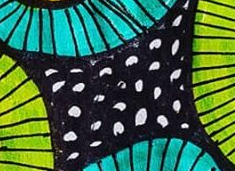 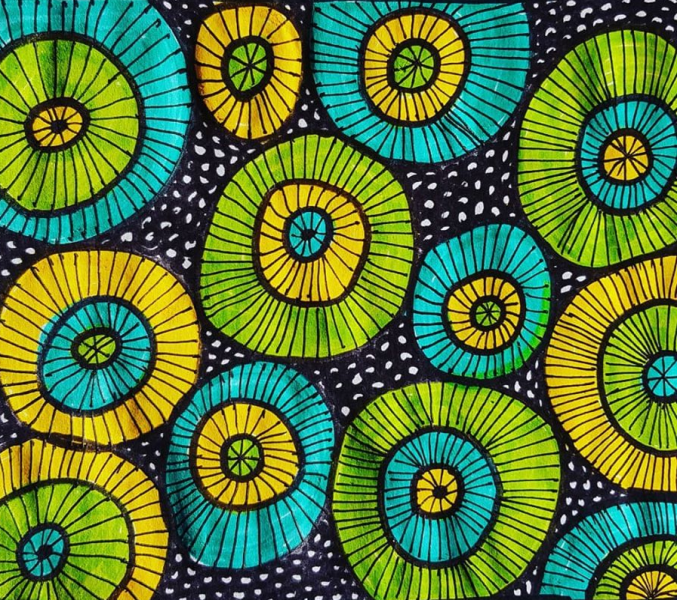 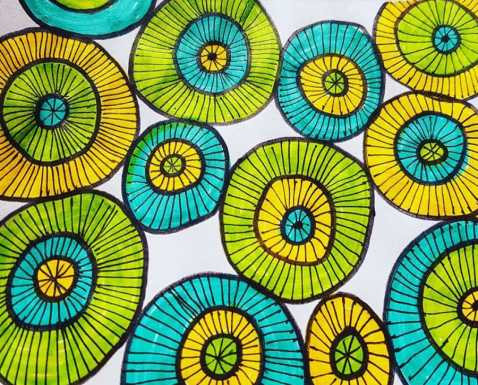 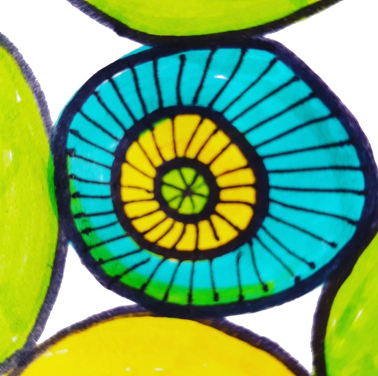 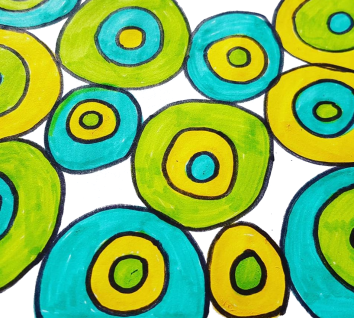 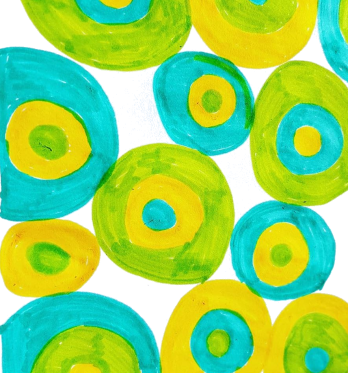 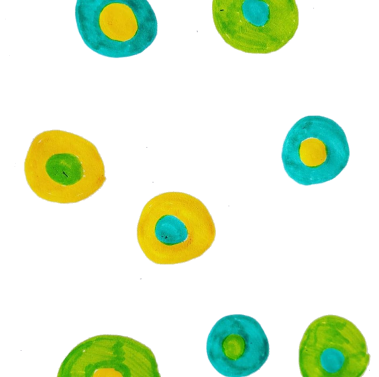 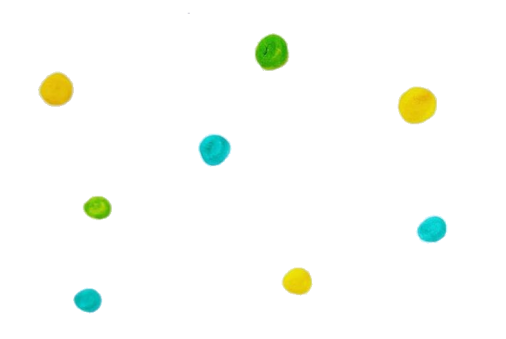 